Порядок денний засідання постійної комісії міської радиз питань житлово-комунального господарства, комунальної власності, благоустрою міста, промисловості, транспорту, енергозбереження, зв’язку, інформаційних технологій та діджиталізації08.09.2022                                                                9:00 у дистанційному режимі                                                                                                       (форма – відеоконференція)1. Проєкт рішення Миколаївської міської ради «Про погодження реструктуризації заборгованості ОКП “Миколаївоблтеплоенерго” за послуги з розподілу природного газу перед акціонерним товариством “Оператор газорозподільної системи “Миколаївгаз” та надання гарантії виконання договору реструктуризації.» (файл s-te-002). ВИРІШИЛА:1. Погодити укладання договору реструктуризації заборгованості за послуги з розподілу природного газу згідно з договором від 01.01.2016 № 09420V8V6QST016 між обласним комунальним підприємством “Миколаївоблтеплоенерго” та акціонерним товариством “Оператор газорозподільної системи “Миколаївгаз” на загальну суму 17 549 328,87 грн (сімнадцять мільйонів п’ятсот сорок дев’ять тисяч триста двадцять вісім гривень вісімдесят сім копійок) шляхом розстрочення заборгованості на 84 календарні місяці рівними частинами з першого числа місяця укладання договору на умовах, визначених Типовим договором про реструктуризацію заборгованості за спожитий природний газ, послуги з його розподілу та транспортування, теплову енергію, затвердженим постановою Кабінету Міністрів України від 29.03.2017 № 222.2. Виступити гарантом виконання зобов’язання ОКП “Миколаївоблтеплоенерго” перед акціонерним товариством “Оператор газорозподільної системи “Миколаївгаз” за договором реструктуризації заборгованості за послуги з розподілу природного газу на суму 17 549 328,87 грн (сімнадцять мільйонів п’ятсот сорок дев’ять тисяч триста двадцять вісім гривень вісімдесят сім копійок).3. Відповідальність Миколаївської міської ради перед акціонерним товариством “Оператор газорозподільної системи “Миколаївгаз” обмежується сумою заборгованості. Надання майнового або іншого забезпечення виконання зобов’язань за надання гарантії не здійснюється.4. Уповноважити Миколаївського міського голову погодити договір реструктуризації заборгованості між ОКП “Миколаївоблтеплоенерго” та акціонерним товариством “Оператор газорозподільної системи “Миколаївгаз” від імені Миколаївської міської ради.5. Контроль за виконанням даного рішення покласти на постійні комісії міської ради: з питань економічної і інвестиційної політики, планування, бюджету, фінансів та соціально-економічного розвитку, підприємництва, наповнення бюджету та використання бюджетних коштів (Панченка), з питань житлово-комунального господарства, комунальної власності, благоустрою міста, промисловості, транспорту, енергозбереження, зв’язку, інформаційних технологій та діджиталізації (Іванова), заступника міського голови Степанця Ю.Б.Доповідач: Микола Логвінов - директор обласного комунального підприємства  «Миколаївоблтеплоенерго».2. Проєкт рішення Миколаївської міської ради «Про погодження реструктуризації заборгованості ОКП “Миколаївоблтеплоенерго” за спожитий природний газ перед дочірньою компанією “Газ України” Національної акціонерної компанії “Нафтогаз України”» (файл s-te-004).ВИРІШИЛА:1. Погодити укладання договору реструктуризації заборгованості за спожитий природний газ за договорами між обласним комунальним підприємством “Миколаївоблтеплоенерго” та дочірньою компанією “Газ України” Національної акціонерної компанії “Нафтогаз України” на загальну суму 8 679 348,76 грн (вісім мільйонів шістсот сімдесят дев’ять тисяч триста сорок вісім гривень сімдесят шість копійок) шляхом розстрочення заборгованості на 72 календарні місяці рівними частинами з першого числа місяця укладання договору на умовах, визначених Типовим договором про реструктуризацію заборгованості за спожитий природний газ, послуги з його розподілу та транспортування, теплову енергію, затвердженим постановою Кабінету Міністрів України від 29.03.2017 № 222, яка складається з сум основного боргу за наступними договорами:1.1. Договір № 10-11/БО/-36 (2010) від 14.10.2010 в розмірі 3 875 167,85 грн.1.2. Договір № 10-11/ТЕ/-36 (2010) від 14.10.2010 в розмірі 4 804 180,91 грн.2. Уповноважити Миколаївського міського голову погодити договір реструктуризації заборгованості між ОКП “Миколаївоблтеплоенерго” та дочірньою компанією “Газ України” Національної акціонерної компанії “Нафтогаз України” від імені Миколаївської міської ради.3. Контроль за виконанням даного рішення покласти на постійні комісії міської ради: з питань економічної і інвестиційної політики, планування, бюджету, фінансів та соціально-економічного розвитку, підприємництва, наповнення бюджету та використання бюджетних коштів (Панченка), з питань житлово-комунального господарства, комунальної власності, благоустрою міста, промисловості, транспорту, енергозбереження, зв’язку, інформаційних технологій та діджиталізації (Іванова), заступника міського голови Степанця Ю.Б.Доповідач: Микола Логвінов - директор обласного комунального підприємства  «Миколаївоблтеплоенерго».3. Проєкт рішення Миколаївської міської ради «Про погодження реструктуризації заборгованості ОКП «Миколаївоблтеплоенерго» за договорами реструктуризації заборгованості за спожитий природний газ з НАК «Нафтогаз України»» (файл s-pr-006).ВИРІШИЛА:1. Погодити обласному комунальному підприємству «Миколаївоблтеплоенерго» (54034, м. Миколаїв, вул. Миколаївська, 5-а, код ЄДРПОУ 31319242) укладення договорів реструктуризації заборгованості перед постачальником природного газу - акціонерне товариство «Національна акціонерна компанія «Нафтогаз України» (01001, м. Київ, вул. Б. Хмельницького, 6, код ЄДРПОУ 20077720) за спожитий природний газ, використаний станом на 01 червня 2021 року для виробництва теплової енергії, надання послуг з централізованого опалення та постачання гарячої води (без урахування суми неустойки (штрафів, пені), інфляційних нарахувань, процентів річних, нарахованих на заборгованість за спожитий природний газ), не погашеної станом на 01 серпня 2022 року в сумі 80 051 716,10 грн (вісімдесят мільйонів п’ятдесят одна тисяча сімсот шістнадцять гривень десять копійок), яка складається з сум основного боргу за наступними договорами:1.1. Договір № 09/10/БО-36 від 30.09.2009 в розмірі 169 504,85 грн (сто шістдесят дев’ять тисяч п’ятсот чотири гривні 85 коп.)1.2. Договір № 20/21-2310-ТЕ-22 від 25.09.2020 в розмірі 48 897 986,71 грн (сорок вісім мільйонів вісімсот дев’яносто сім тисяч дев’ятсот вісімдесят шість гривень 71 коп.)1.3. Договір № 20/21-2311-БО-22 від 25.09.2020 в розмірі 28 433 633,60 грн (двадцять вісім мільйонів чотириста тридцять три тисячі шістсот тридцять три гривні 60 коп.)1.4. Договір № 20/21-2312-КП-22 від 25.09.2020 в розмірі 2 539 493,05 грн (два мільйони п’ятсот тридцять дев’ять тисяч чотириста дев’яносто три гривні 05 коп.)1.5. Договір № 20/21-2313-РО-22 від 25.09.2020 в розмірі 11 097,89 грн. (одинадцять тисяч дев’яносто сім гривень 89 коп.)2. Виступити гарантом виконання обласним комунальним підприємством “Миколаївоблтеплоенерго” зобов’язань за договорами про реструктуризацію заборгованості за спожитий природний газ з постачальником природного газу - акціонерне товариство «Національна акціонерна компанія «Нафтогаз України» (01001, м. Київ, вул. Б. Хмельницького, 6, код ЄДРПОУ 20077720), на суму заборгованості, що підлягає реструктуризації у межах суми 80 051 716,10 грн (вісімдесят мільйонів п’ятдесят одна тисяча сімсот шістнадцять гривень десять копійок) строком на 84 місяці.3. Гарантія надана на строк дії договорів про реструктуризацію заборгованості за спожитий природний газ між обласним комунальним підприємством “Миколаївоблтеплоенерго” (54034, м. Миколаїв, вул. Миколаївська, 5-а, код ЄДРПОУ 31319242) та постачальником  природного газу - акціонерне  товариство «Національна акціонерна компанія «Нафтогаз України» (01001, м. Київ, вул. Б. Хмельницького, 6, код ЄДРПОУ 20077720).4. Уповноважити міського голову Сєнкевича Олександра Федоровича погодити договори про реструктуризацію заборгованості за спожитий природний газ, які укладаються обласним комунальним підприємством «Миколаївоблтеплоенерго» (54034, м. Миколаїв, вул. Миколаївська, 5-а, код ЄДРПОУ 31319242) з постачальником природного газу - акціонерне товариство «Національна акціонерна компанія «Нафтогаз України» (01001, м. Київ, вул. Б. Хмельницького, 6, код ЄДРПОУ 20077720), на наступних умовах:-	Реструктуризація заборгованості боржника здійснюється за погодженням з Миколаївською міською радою згідно з даним рішенням.-	Миколаївська міська рада гарантує виконання боржником зобов'язань за договорами про реструктуризацію, укладеними на умовах затвердженого постановою Кабінету Міністрів України від 29 березня 2017 року № 222 типового договору про реструктуризацію заборгованості за спожитий природний газ, на суму заборгованості, що підлягає реструктуризації (крім суми заборгованості з різниці в тарифах, погашення якої здійснюється за рахунок видатків державного бюджету), відповідальність по договору обмежується сумою заборгованості (крім суми заборгованості з різниці в тарифах, погашення якої здійснюється за рахунок видатків державного бюджету), яка становить 80 051 716,10 грн (вісімдесят мільйонів п’ятдесят одна тисяча сімсот шістнадцять гривень десять копійок) строком на 84 місяці.-	Реструктуризація заборгованості за спожитий природний газ, здійснюється шляхом розстрочення на  84 місяці, без відстрочення погашення заборгованості та з можливістю дострокового погашення.-	Перерахування коштів здійснюється щомісяця рівними частинами починаючи з першого числа місяця, в якому укладено договір, відповідно до графіка погашення заборгованості, який є невід'ємною частиною договору, не пізніше останнього числа відповідного місяця.-	До складу заборгованості, реструктуризація якої здійснюється згідно з договором, не включаються суми неустойки (штрафів, пеня), процентів річних, інфляційних нарахувань, нарахованих на заборгованість, в тому числі підтверджені судовим рішенням.5.  Контроль за виконанням даного рішення покласти на постійні комісії міської ради: з питань економічної і інвестиційної політики, планування, бюджету, фінансів та соціально-економічного розвитку, підприємництва, наповнення бюджету та використання бюджетних коштів (Панченка), з питань житлово-комунального господарства, комунальної власності, благоустрою міста, промисловості, транспорту, енергозбереження, зв’язку, інформаційних технологій та діджиталізації (Іванова), заступника міського голови – Андрієнка Ю. Г.Доповідач: Микола Логвінов - директор обласного комунального підприємства  «Миколаївоблтеплоенерго».4. Проєкт рішення Миколаївської міської ради «Про надання згоди на вчинення значного господарського зобов’язання ОКП «Миколаївоблтеплоенерго» (файл s-pr-005).ВИРІШИЛА:1. Надати згоду обласному комунальному підприємству «Миколаївоблтеплоенерго», код ЄДРПОУ 31319242, що знаходиться за адресою: вул. Миколаївська, буд. 5-А, м. Миколаїв, Миколаївська область, Україна, 54034,  на вчинення значного господарського зобов’язання - укладення договору постачання природного газу з Товариством з обмеженою відповідальністю «Газопостачальна компанія «Нафтогаз Трейдинг», код ЄДРПОУ 42399676.     2. Доручити директору ОКП «Миколаївоблтеплоенерго» Логвінову М.Ю. укласти договір постачання природного газу з ТОВ «Газопостачальна компанія «Нафтогаз Трейдинг», код ЄДРПОУ 42399676.      3. Контроль за виконанням цього рішення покласти на заступника міського голови Андрієнка Ю.Г, постійну комісію міської ради з питань житлово-комунального господарства, комунальної власності та благоустрою міста, промисловості, транспорту, енергозбереження, зв’язку, інформаційних технологій та діджиталізації (Іванова)Доповідач: Микола Логвінов - директор обласного комунального підприємства  «Миколаївоблтеплоенерго».5. Проєкт рішення Миколаївської міської ради «Про затвердження в новій редакції Статуту обласного комунального підприємства «Миколаївоблтеплоенерго»» (файл s-pr-007).ВИРІШИЛА:Внести зміни до відомостей обласного комунального підприємства «МИКОЛАЇВОБЛТЕПЛОЕНЕРГО» (код ЄДРПОУ: 31319242), що містяться в Єдиному державному реєстрі юридичних осіб, фізичних осіб-підприємців та громадських формувань, а саме:
1.1 Додати вид економічної діяльності обласного комунального підприємства «МИКОЛАЇВОБЛТЕПЛОЕНЕРГО» (код ЄДРПОУ: 31319242):- КВЕД 36.00 «Забір, очищення та постачання води».2.Збільшити розмір статутного капіталу обласного комунального підприємства «МИКОЛАЇВОБЛТЕПЛОЕНЕРГО» (код ЄДРПОУ: 31319242) з 176 156 771 (сто сімдесят шість мільйонів сто п’ятдесят шість тисяч сімсот сімдесят одна) гривня 47 копійок до 298 661 431 (двісті дев’яносто вісім мільйонів шістсот шістдесят одна тисяча чотириста тридцять одна) гривня 47 копійок за рахунок коштів міського бюджету.3.З урахуванням вищезазначених змін затвердити Статут обласного комунального підприємства «МИКОЛАЇВОБЛТЕПЛОЕНЕРГО» (код ЄДРПОУ: 31319242) в новій редакції (додається).4.Контроль за виконанням цього рішення покласти на заступника міського голови Андрієнка Ю.Г., постійні комісії міської ради: з питань економічної і інвестиційної політики, планування, бюджету, фінансів та соціально-економічного розвитку, підприємництва, наповнення бюджету та використання бюджетних коштів (Панченка), з питань житлово-комунального господарства, комунальної власності та благоустрою міста, промисловості, транспорту, енергозбереження, зв’язку, інформаційних технологій та діджиталізації (Іванова).Доповідач: Микола Логвінов - директор обласного комунального підприємства  «Миколаївоблтеплоенерго».6. Проєкт рішення Миколаївської міської ради «Про перейменування закладів загальної середньої освіти м. Миколаєва» (файл s-no-027).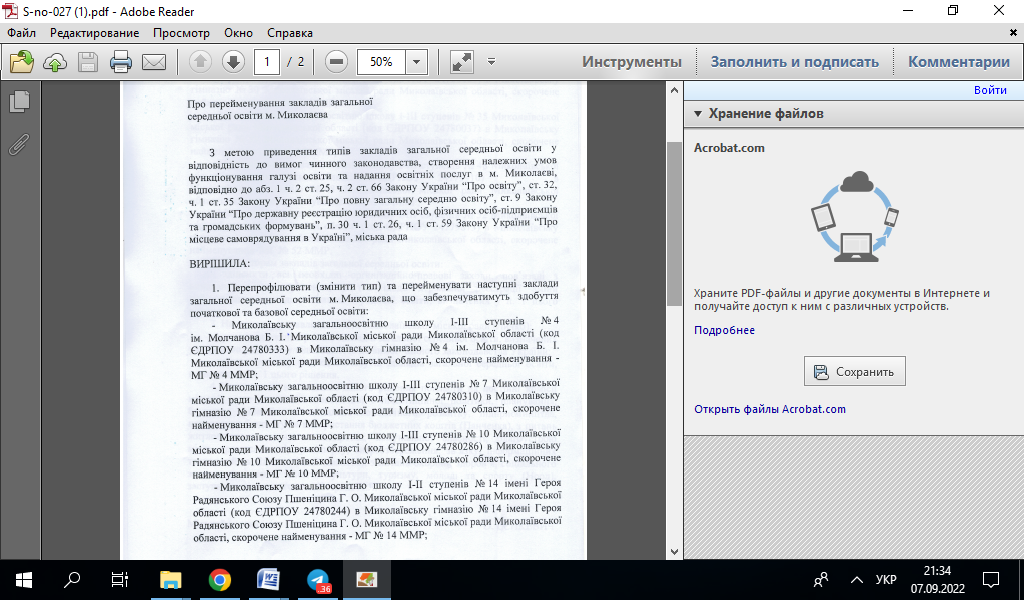 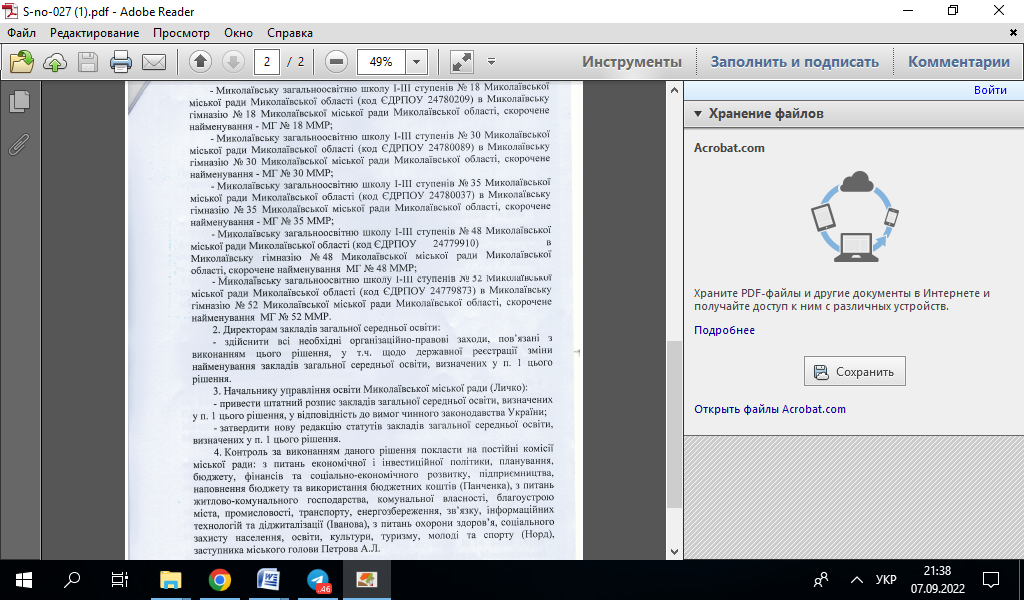 Доповідач: Ганна Личко - начальник управління освіти Миколаївської міської ради.7. Проєкт рішення Миколаївської міської ради «Про надання згоди на отримання від Агентства США з міжнародного розвитку («USAID»), компанії Кімонікс Інтернешнл Інк. обладнання, наданого в якості гуманітарної допомоги» (файл s-fk-835).ВИРІШИЛА:Надати згоду на прийняття до комунальної власності Миколаївської міської територіальної громади від Агентства США з міжнародного розвитку («USAID»), компанії Кімонікс Інтернешнл Інк. обладнання, наданого в якості гуманітарної допомоги (перелік додається).2. Управлінню комунального майна Миколаївської міської ради (Мкртчяну) вжити заходів щодо підготовки розпоряджень про передачу на баланс балансоутримувачів  прийнятого до комунальної власності Миколаївської міської територіальної громади обладнання, наданого в якості гуманітарної допомоги, визначеного п.1 цього рішення.3. Контроль за виконанням рішення покладається на постійну комісію міської ради з питань житлово-комунального господарства, комунальної власності, благоустрою міста, промисловості, транспорту, енергозбереження, зв’язку, інформаційних технологій та діджиталізації (Іванова), першого заступника міського голови  Лукова В.Д.Перелік обладнання, наданого в якості гуманітарної допомоги, що підлягає передачі до комунальної власності Миколаївської міської територіальної громадиДоповідач: Тетяна Дмитрова - заступник начальника управління комунального майна Миколаївської міської ради.8. Проєкт рішення Миколаївської міської ради «Про надання згоди на отримання та прийняття до комунальної власності Миколаївської міської територіальної громади гуманітарної та/або благодійної допомоги» (файл                         s-fk-836).ВИРІШИЛА:1. Надати згоду на отримання  та прийняття до комунальної власності Миколаївської міської територіальної громади гуманітарної та/або благодійної допомоги  від юридичних та фізичних осіб  в Україні або за її межами, які добровільно надають гуманітарну та/ або благодійну допомогу .2.  Виконавчому       комітету        Миколаївської      міської   ради    вживати координаційних  заходів щодо отримання гуманітарної допомоги та/або благодійної допомоги відповідно до вимог чинного законодавства.3. Управлінню комунального майна Миколаївської міської ради (Мкртчяну) вживати заходів щодо підготовки розпорядження про передачу на баланс балансоутримувачів (набувачів) прийнятої до комунальної власності Миколаївської міської територіальної громади гуманітарної допомоги та/або благодійної допомоги.4. Контроль за виконанням даного рішення покласти на постійну комісію міської ради з питань житлово-комунального господарства, комунальної власності, благоустрою міста, промисловості, транспорту, енергозбереження, зв’язку, інформаційних технологій та діджиталізації (Іванова), першого заступника міського голови  Лукова В.Д.Доповідач: Тетяна Дмитрова - заступник начальника управління комунального майна Миколаївської міської ради.9. Проєкт рішення Миколаївської міської ради «Про затвердження Статутів мистецьких шкіл міста  Миколаєва в новій редакції» (файл s-kl-003gk).ВИРІШИЛА:1. Затвердити Статути мистецьких шкіл міста  Миколаєва в новій редакції: 1.1. Статут Дитячої  музичної школи  № 1 (код ЄДРПОУ: 03019000) в новій редакції (додається);1.2. Статут Дитячої  музичної школи  № 2 (код ЄДРПОУ: 03019023) в новій редакції (додається);1.3. Статут Дитячої  музичної школи  № 3 (код ЄДРПОУ: 03019425) в новій редакції (додається);1.4. Статут Дитячої  музичної школи  № 5 (код ЄДРПОУ: 03019431) в новій редакції (додається);1.5. Статут Дитячої  музичної школи  № 6 (код ЄДРПОУ: 03019448) в новій редакції (додається);1.6. Статут Дитячої  музичної школи  № 8 (код ЄДРПОУ: 03019454) в новій редакції (додається);1.7. Статут Дитячої  школи мистецтв № 1 (код ЄДРПОУ: 03019520) в новій редакції (додається);1.8. Статут Дитячої  школи мистецтв № 2 (код ЄДРПОУ: 03019572) в новій редакції (додається);1.9. Статут Дитячої  школи мистецтв № 3  (код ЄДРПОУ: 30333491) в новій редакції (додається).1.10. Статут Дитячої  художньої школи  (код ЄДРПОУ: 03019589) в новій редакції (додається).       2. Директорам мистецьких шкіл міста Миколаєва здійснити заходи з державної реєстрації нових редакцій Статутів відповідно до чинного законодавства України.3. Контроль за виконанням даного рішення покласти на постійні комісії міської ради з питань житлово-комунального господарства, комунальної власності, благоустрою міста, промисловості, транспорту, енергозбереження, зв'язку, інформаційних технологій та діджиталізації (Іванова),    з питань питань охорони здоров’я, соціального захисту населення, освіти, культури, туризму, молоді та спорту (Норд), заступника міського голови Петрова А.Л.Доповідач: Юрій Любаров - начальник  управління з питань культури та охорони культурної спадщини Миколаївської міської ради.   №  з/пНайменуванняСерійний номерОдиниця виміруКількістьЦіна, грнСума, грнЕлектростанція дизельна ARKEN ARK8500XEKDFD09102657KDFD09102652KDFD09102001KDFD09102655KDFD09102658KDFD09102654KDFD09102003KDFD09102006KDFD09101994шт.9105450,00949050,00Подовжувач на котушці RITAL 2x1,5 25м 16A 220V 4xSCHUKO 2 розетки, кабель ng-LS теплове реле (захист від перегріву), Q4шт.9570,005130,00Каністра для палива з лійкою Seatlo 5ltrшт.9410,003690,00Моторна олива Mobil Super 2000 X1 10W-40, 1ltrшт.36250,009000,00Ліхтар акумуляторний Intertool LB-0101шт.120255,0030600,00Ліхтар акумуляторний  Intertool LB-0102шт.100535,0053500,00Ліхтар акумуляторний  Intertool LB-0104шт.401060,0042400,00Прожектор світлодіоїдний СДО 06-50 ІР 65 4000К ІЕКшт.100455,0045500,00Мегафон BIG HW- 66SUшт.502500,00125000,00Дозиметр радіометр МКС-05 "ТЕРРА-П"22003962200397220039922004012200402220040322004062200407220040В22004092200411220041222004152200416220041722004192200421220042422004252200428220042922004322200433220043422004362200437220043В220044022003952200441шт.309000,00270000,00Дозиметр радіометр МКС-05 "ТЕРРА-П"2200326220033122003332200335220033822003402200341220034222003472200348220039322004002200405220041022004142200418220042222004232200427шт.209000,00180000,00Ліхтар акумуляторний Horoz Electric Cantona 7Wшт.40740,0029600,00Ліхтар акумуляторний Yajia YJ 2886шт.30592,0017760,00Ліхтар акумуляторний Yajia YJ 2820-19шт.170265,0045050,00Квадрокоптер Autel EVO Lite+ Premium BundleE6G922094392E66922094393E6G922094385E6G922096420E6G922096424E66922096428E6G922096427E6G922096409E6G922096411E6G922094395шт.1063900,00639000,00Радіостанція з аксесуарами (чохол, батарея, антена) Baofeng UV-5R21UV-5R2093121UV-5R21643421UV-5R21643021UV-5R20094921UV-5R20095421UV-5R20093421UV-5R20093821UV-5R20095521UV-5R20093221UV-5R20094221UV-5R20094021UV-5R20094721UV-5R20095621UV-5R20093721UV-5R20096621UV-5R20095021UV-5R20095221UV-5R20094821UV-5R20191221UV-5R20096421UV-5R20190721UV-5R20183021UV-5R20095821UV-5R20096021UV-5R20191921UV-5R20095721UV-5R20096721UV-5R20096821UV-5R20092921UV-5R20093921UV-5R20094521UV-5R20094621UV-5R20094421UV-5R20094121UV-5R20093621UV-5R20093521UV-5R20093321UV-5R20095321UV-5R20094321UV-5R200951EU2016197411EU2016196676EU2016198219EU2016198224EU2016197085EU2016196680EU2016197086EU2016198351EU2016196675EU2016197082EU2016197083EU2016196679EU2016196671EU2016197080EU2016196674EU2016197408EU2016196816EU2016197410EU2016196814EU2016197407EU2016197042EU2016197413EU2016195677EU2016195669EU2016196815EU2016198221EU2016197081EU2016196816EU2016198353EU2016196681EU2016198363EU2016196826EU2016196856EU2016198218EU2016198364EU2016196817EU2016198025EU2016198038EU2016196670EU201619740921UV-5R20372421UV-5R20371621UV-5R20315221UV-5R20314121UV-5R20306321UV-5R20372621UV-5R20372821UV-5R20314421UV-5R20314321UV-5R20306221UV-5R20306121UV-5R20315121UV-5R20315021UV-5R20314521UV-5R20314921UV-5R20314821UV-5R20372221UV-5R20315321UV-5R20372321UV-5R20371521UV-5R20306921UV-5R20371921UV-5R20372721UV-5R20306721UV-5R20383921UV-5R20314721UV-5R20377921UV-5R20383221UV-5R20305921UV-5R20353621UV-5R20383121UV-5R20307021UV-5R20382821UV-5R20314621UV-5R20372021UV-5R20383021UV-5R20314221UV-5R20382921UV-5R20305821UV-5R20371821UV-5R20008621UV-5R20074121UV-5R20073721UV-5R20072821UV-5R20015621UV-5R20072421UV-5R20073121UV-5R20008321UV-5R20072721UV-5R20073321UV-5R20073821UV-5R20073221UV-5R20073021UV-5R20039421UV-5R20073621UV-5R20008521UV-5R20072921UV-5R20073421UV-5R20073521UV-5R20008821UV-5R20008421UV-5R20074521UV-5R20007721UV-5R20074221UV-5R20007521UV-5R20074021UV-5R20074321UV-5R20007621UV-5R20074421UV-5R20129721UV-5R20130521UV-5R20129821UV-5R20130321UV-5R20008721UV-5R20072321UV-5R20072221UV-5R20072521UV-5R20074621UV-5R20007821UV-5R20072121UV-5R20268921UV-5R20393021UV-5R20327921UV-5R20460221UV-5R20332421UV-5R20206421UV-5R20332521UV-5R20421521UV-5R20718521UV-5R20348921UV-5R20250921UV-5R20282021UV-5R20218921UV-5R20219021UV-5R20349021UV-5R20368421UV-5R20219721UV-5R16392921UV-5R16483121UV-5R16320821UV-5R16753621UV-5R16753621UV-5R16319821UV-5R16238721UV-5R16383721UV-5R16400821UV-5R163197шт.2502960,00740000,00Kабель для
програмуванняшт.25600,0015000,00Зарядний
пристрій для 6
рацій Baofeng BL-5X6шт.202200,0044000,00Модернізований намет USB-56шт.253800,00107600,00Радіостанція з аксесуарами (чохол, батарея, антена) Baofeng UV-5R21UV-5R20071921UV-5R20072021UV-5R20072621UV-5R20073921UV-5R20008221UV-5R20092021UV-5R21671521UV-5R20071321UV-5R20071821UV-5R20031521UV-5R20031421UV-5R20071521UV-5R20040321UV-5R20071121UV-5R20070621UV-5R21641321UV-5R21642421UV-5R21641821UV-5R20071021UV-5R20071621UV-5R20071721UV-5R20031621UV-5R20031321UV-5R20071221UV-5R21641421UV-5R20031821UV-5R21642321UV-5R21641921UV-5R20032121UV-5R20032021UV-5R20070921UV-5R20071421UV-5R20070821UV-5R20070721UV-5R20070521UV-5R21642121UV-5R21641721UV-5R21642221UV-5R20032321UV-5R20031721UV-5R20497221UV-5R20453721UV-5R20497621UV-5R20498921UV-5R20498721UV-5R20484521UV-5R20497921UV-5R20499221UV-5R20499321UV-5R20270421UV-5R20498521UV-5R20498021UV-5R20499421UV-5R20498821UV-5R20484921UV-5R20269421UV-5R20499121UV-5R20497421UV-5R20326721UV-5R20497821UV-5R20497321UV-5R20496421UV-5R20497021UV-5R20484421UV-5R20269321UV-5R20270521UV-5R20484321UV-5R20499521UV-5R20496921UV-5R20461821UV-5R20499621UV-5R20498621UV-5R20499021UV-5R20326121UV-5R20269721UV-5R20485621UV-5R20498321UV-5R20485521UV-5R20269521UV-5R20484821UV-5R21629321UV-5R21614621UV-5R21629421UV-5R20149921UV-5R21629721UV-5R21678221UV-5R20149621UV-5R20148921UV-5R20150121UV-5R20077121UV-5R20149221UV-5R20149321UV-5R20076921UV-5R21614721UV-5R20150721UV-5R20149721UV-5R20151121UV-5R20150221UV-5R21629521UV-5R20077221UV-5R20076221UV-5R20078421UV-5R20150321UV-5R20150921UV-5R21629121UV-5R20149021UV-5R20149421UV-5R20173021UV-5R20076821UV-5R20151221UV-5R21629221UV-5R20173221UV-5R20151321UV-5R20150621UV-5R20151521UV-5R20077321UV-5R20077421UV-5R20076421UV-5R20150821UV-5R20151421UV-5R20102621UV-5R20102321UV-5R20035021UV-5R20102221UV-5R20015021UV-5R20102521UV-5R20102121UV-5R20112621UV-5R20015421UV-5R20015721UV-5R20130021UV-5R20033221UV-5R20008021UV-5R20130221UV-5R20112521UV-5R20015821UV-5R20101721UV-5R20007921UV-5R20034621UV-5R20129321UV-5R20015521UV-5R20101321UV-5R20101921UV-5R20101821UV-5R20130621UV-5R20008121UV-5R20101521UV-5R20033121UV-5R20129921UV-5R20129421UV-5R20129621UV-5R20101421UV-5R20130421UV-5R20102021UV-5R20130121UV-5R20129521UV-5R20032821UV-5R20101621UV-5R20103421UV-5R20033321UV-5R20467221UV-5R20474521UV-5R20474721UV-5R20466621UV-5R20334021UV-5R20475121UV-5R20475621UV-5R20286021UV-5R20475021UV-5R20475521UV-5R20475321UV-5R20285421UV-5R20474821UV-5R20285621UV-5R20466821UV-5R20285321UV-5R20475821UV-5R20475221UV-5R20284821UV-5R20474621UV-5R204757шт.1812960,00535760,00Kабель для
програмуванняшт.20600,0012000,00Зарядний
пристрій для 6
рацій Baofeng BL-5X6шт.152200,0033000,00Ємність двошарова вертикальна (включаючи кришку, штуцер латунний, діаметр 2 дюйми, кран шаровий, діаметр 2 дюйми) EV 5000шт.3026000,00780000,00Пральна машина TCL FF 1014SD0E2046000915E2046000939E2046000951E2046000980E2046000999E2046001000E2046001014E2046001015E2046001019E2046001025шт.1012900,00129000,00Сушильний барабан Candy CSOC9TBE-S3110174021480001311017402148000931101740214800103110174021480042311017402148005331101740214800663110174021480071311017402148007431101740214800763110174021480091шт.1011061,36110613,60Ноутбук HP 255G 3V5F3EACND141CKNMCND141CK8GCND141CKRLшт.322900,0068700,00Повітряний компресор pec-50 л 380/265л/хв 2.2кВт 10бар 220В 2 циліндри (Vподібн.)  VULKAN IBL 50V2021080447шт.19000,009000,00Насос PEDROLLO 4SR 4/22 - F-PDшт.2019000,00380000,00Пристрій захисту та
управління «Економ-11-2.2»шт.2010950,00219000,00Стіл складаний 180 см туристичнийшт.1002500,00250000,00Ємність двошарова вертикальна (включаючи кришку, штуцер латунний, діаметр 2 дюйми, кран шаровий, діаметр 2 дюйми) EV 5000шт.4026000,001040000,00Ємність двошарова вертикальна (включаючи кришку, штуцер латунний, діаметр 2 дюйми, кран шаровий, діаметр 2 дюйми) EV 5000шт.8026000,002080000,00Комплект меблів складаний Ranger TA 21407+FS21124шт.1003060,00306000,00Набір для пікніка Ranger Rhamper (RA9901)шт.2002695,00539000,00Стілець Новий Стиль Jack black Чорний (V Cerata)шт.400750,00300000,00Бронежилет (бронежилет з рівнем
захисту IIIa із двома вкладними
пластинами рівня III+ ICW)шт.10026714,602671460,00Куленепробивний шолом (PASGT
шолом з рівнем захисту III)шт.1008878,80887880,00Супутниковий телефон Iridium 9555. Комплект включає: супутниковий телефон 9555, зарядний пристрій змінного струму та зарядний пристрій постійного струму, міжнародні адаптери, гарнітура, шкіряний чохол 5’, додаткова антена та адаптер, USB Кабель даних, короткий посібник Iridium 9555B10USQB10UVSB10VL1B10WA0B10WBMB10WKOB10W6CB10WCKB10WHTB10WHRB10W7KB10UDZB10WIMB10W8KB10WB2B10W64B10W6HB10W6AB10WD3B10W6DB10W5EB10WHOB10WGMB10WI1B10WGQB10WDRB10WL2B10WDBB10WI0B10WF2шт.3033718,501011555,00600-хвилинна передплачена SIM-карта Iridium - дійсна протягом 12 місяців з дати активаціїшт.3025045,50751365,00Ліжко розкладне з
матрацом.
Металевий каркас, труба діаметром 25 мм 1900х800х400 мм (в розкладеному стані),
Максимальне навантаження 100 кг
Без коліс. Вага 18 кг. Матрац бавовняний, полікоттон.
Розміри 1900х800х100 ммшт.801823,00145840,00Радіостанція з аксесуарами (чохол, батарея, антена) Baofeng UV-5R22UV5R107642 22UV5R108360 22UV5R108394 22UV5R108027 22UV5R107544 22UV5R106382 22UV5R108146 22UV5R106057 22UV5R107643 22UV5R108023 22UV5R106615 22UV5R105742 22UV5R106036 22UV5R108367 22UV5R106329 22UV5R108024 22UV5R106299 22UV5R106379 22UV5R107642 22UV5R106925 22UV5R107640 22UV5R105625 22UV5R108365 22UV5R107548 22UV5R108029 22UV5R105828 22UV5R107541 22UV5R108370 22UV5R107823 22UV5R108362 22UV5R105661 22UV5R107065 22UV5R107822 22UV5R107018 22UV5R108388 22UV5R105876 22UV5R107022 22UV5R105999 22UV5R107021 22UV5R106044 22UV5R107326 22UV5R106442 22UV5R107019 22UV5R10663622UV5R107024 22UV5R106305 22UV5R108286 22UV5R106034 22UV5R106625 22UV5R106040 22UV5R107880 22UV5R107639 22UV5R105697 22UV5R106494 22UV5R106033 22UV5R107225 22UV5R108028 22UV5R105988 22UV5R107641 22UV5R107380 22UV5R108030 22UV5R106035 22UV5R106037 22UV5R108359 22UV5R106688 22UV5R107644 22UV5R108361 22UV5R107633 22UV5R106302шт.693593,00247917,00Kабель для програмуванняшт.5729,003645,00Зарядний пристрій для 6 рацій Baofeng BL-5X6шт.52671,0013355,00Холодильна камера  Ardesto DFM-90Wшт.116 104,7067 151,70Електрочайник Ardesto EKL- F100 1.7лшт.11676,87 444,80Свiтильник свiтлодiодний AL3005-R 8W 6500Кшт.1198,041 078,44Свiтильник свiтлодiодний AL3005-R 12W 6500Кшт.3106,72320,16Свiтильник свiтлодiодний AL534 накладний 33W 5000Kшт.13789,9610 269,48Пральна машина з фронт. завант. Ardesto Crystal Bright SWMG-6120Wшт.17 607,047 607,04Водонагрівач Gorenje GT15O/B9298362S20330042298362S20330060шт.25 556,0011 112,00